HUNTINGBURG GAS UTILITY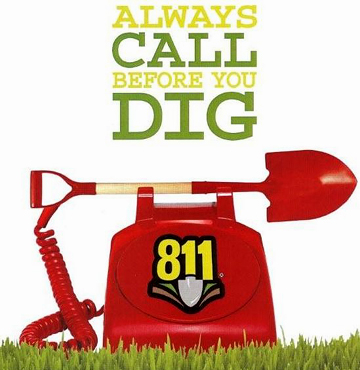 PUBLIC INFORMATION & FACTSOffice Phone: 812-683-3622Monday thru Friday 7 AM to 3:30 PMEMERGENCY PHONE: 812-683-232724 HOURS A DAY 7 DAYS A WEEKCALL BEFORE YOU DIG – 811 (Holey Moley)Before you dig or excavate, you must contact the Indiana Underground Plant Protection Service– “One Call” system by dialing 811, not your local utilities to ensure all members involved are notified.  You are required by state law to notify the 811 system not less than 2 working days before digging, excavation or demolition activity begins whether landscaping, building fences or a major construction project.  The member utility companies will send a representative to mark their underground lines at your site.  The call is free and so is the marking service.   For more information go online at www.indiana811.com.RECOGNIZE A LEAKNatural gas is lighter than air and will rise.  Other heavier-than-air gases will stay near the ground and collect in low spots.  Leaking natural gas is potentially dangerous.  Although it is non-toxic it can displace the oxygen you breathe causing suffocation.You can recognize a leak:* By smell:  A natural gas leak is indicated by the strong odor of the chemical mecaptan, which is added to natural gas.* By sight:  A dense white cloud over a pipeline or discolored vegetation surrounding the gas line may be signs of a leak.                     	      Blowing dirt, dust or bubbles in standing water may also be a sign.*By sound:  An unusual noise coming from the natural gas line, like a hissing or roaring sound, maybe a sign of a leak.What to do if I recognize a leak…* Leave the leak area immediately.* If the leak is at your home, leave the door open as you leave.* Go to a safe location and call the City of Huntingburg at 812-683-2327, giving your name and location of the leak.What NOT to do if I recognize a leak…* DO NOT light a match, turn on or off light switches, and turn on a flashlight or anything that may create a spark.* DO NOT use the telephone, cell phone, television or radio.* DO NOT use an automatic garage door.* DO NOT turn on gas range or other gas appliances.GAS LINE MARKER POSTSMarkers and warning signs are located at frequent intervals along distribution pipeline right-of- ways (ROW).  They are found where a pipeline intersects a street, highway, railway, or waterway, and at other prominent points along the route.  Markers warn that a distribution pipeline is located in the area, identify the product transported in the line, and provide the name of the pipeline operator and a telephone number to call in the event of an emergency.  Pipeline markers indicate only the presence of a pipeline, not the exact location.  Pipeline locations within a ROW may vary along the length of the ROW.  Additionally, there may be multiple pipelines located in the same ROW.A person that knowingly moves, removes, damages, or otherwise alters a facility locate marker may be subject to a civil penalty up to but not to exceed ten thousand ($10,000) dollars.  